附件12021·5G应用创新大会展览展位规划图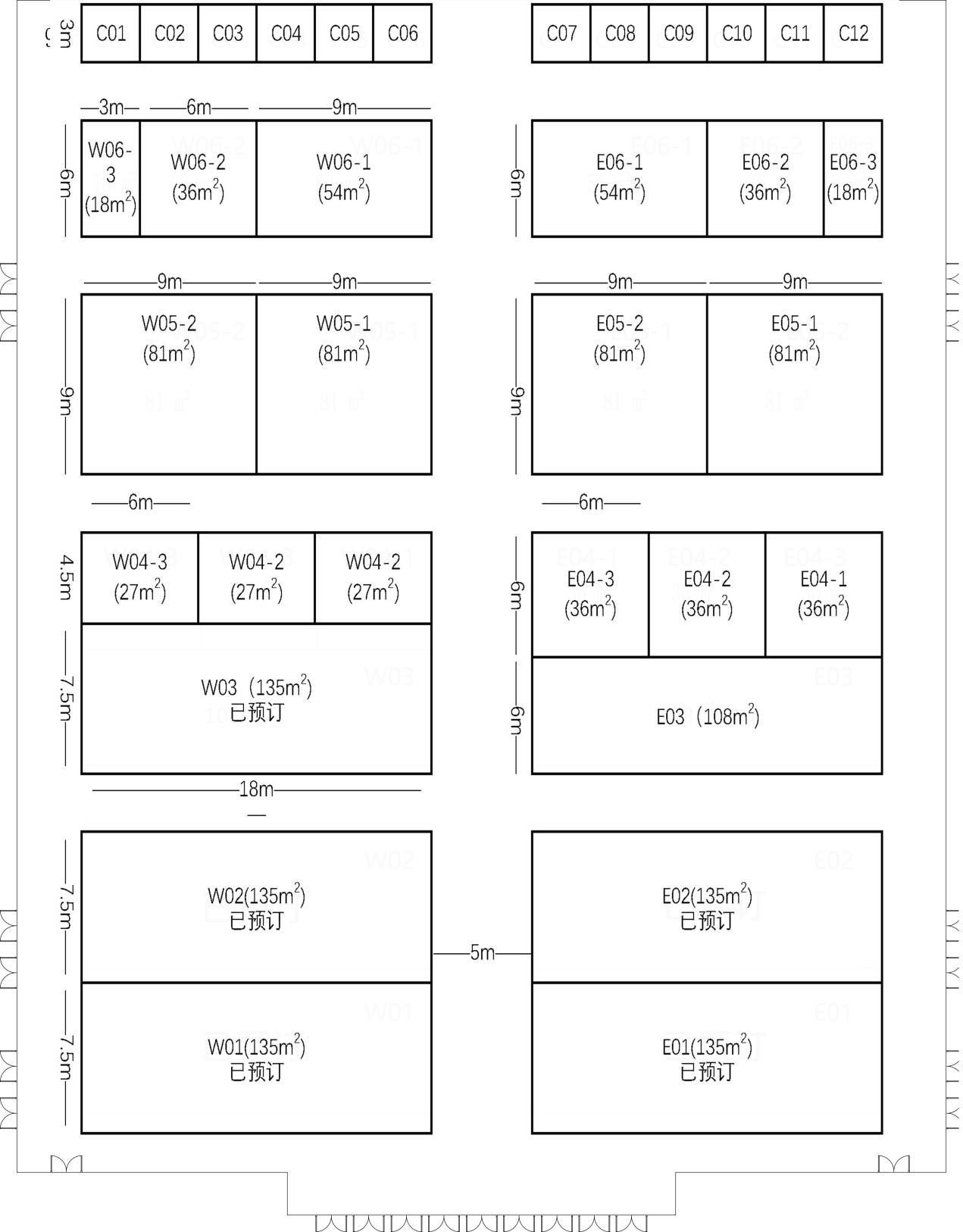 